* Strike out in case of irrelevance  ** Excluding one-time €32,30 administration costs and registration costs €0,50 per sample.  Collection and submission of samplesCollecting samplesPer sample one tuber of one individual plant (potato).Or per sample one young leaf of an individual plant.Order formProvide correct name and address on the form.Provide as much information about the identification question as possible.Packing of samplesLabel the samples in a sufficient way.Be aware that parcels are thrown around during transport.Mailing samplesFor samples sent with Post NL please use the following address. Naktuinbouw, team R&D		 attn Variety TracerPostbus 40 						2370 AA RoelofarendsveenThe NetherlandsFor samples sent with other transport services, please use the following address. Delivery before 5 pm. Naktuinbouw, team R&D		 Attn Variety TracerSotaweg 22
2371 GD Roelofarendsveen
The NetherlandsPlease email a copy of this sample submission form to varietytracer@naktuinbouw.nlSubmission form SSR Identification (Variety Tracer)Submission form SSR Identification (Variety Tracer)Submission form SSR Identification (Variety Tracer)Submission form SSR Identification (Variety Tracer)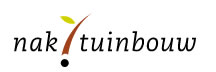 Client Name:Client Name:Client Name:Client Name:Business nameStreetP.O. BoxZip-codeZip-codeCityCityPhoneE-mailWebsiteClient NumberNaktuinbouwVAT number(European countries) Person to be contactedMr* / Mrs* / X*Mr* / Mrs* / X*Mr* / Mrs* / X*Mr* / Mrs* / X*PhoneEmail addressMobile phoneSend results C.C. to emailNumber of samples:Number of samples:Country of origin / propagation:Country of origin / propagation:Crop:Crop:Sample code / description of identification question (use annex when needed):Sample code / description of identification question (use annex when needed):Results will be send by email in EnglishResults will be send by email in EnglishCosts:  :  1-4 samples €342,- per sample.**                5-8 samples €315,- per sample.**                9 samples or more €284,- per sample.**Client commissions to test samples as stated above. Client is aware and agrees with the General Terms and Conditions See: http://www.naktuinbouw.com/terms-and-conditionsCityCosts:  :  1-4 samples €342,- per sample.**                5-8 samples €315,- per sample.**                9 samples or more €284,- per sample.**Client commissions to test samples as stated above. Client is aware and agrees with the General Terms and Conditions See: http://www.naktuinbouw.com/terms-and-conditionsDateCosts:  :  1-4 samples €342,- per sample.**                5-8 samples €315,- per sample.**                9 samples or more €284,- per sample.**Client commissions to test samples as stated above. Client is aware and agrees with the General Terms and Conditions See: http://www.naktuinbouw.com/terms-and-conditionsSignature